URGENT: FIELD SAFETY CORRECTIVE ACTION February 8, 2021PHIL TM (Precipitating Hydrophobic Injectable liquid)Dear Customer,MicroVention has initiated a voluntary Field Safety Corrective Action (FSCA) for PHIL products packaged in recently introduced tray packaging configuration. MicroVention has identified a potential issue with the immediate PHIL container (syringe) in tray packaging configuration which may elute unintended elements  into PHIL device formulation.  All other packaging configurations of PHIL devices (pouches) are not included in or affected by this FSCA.Products Included In FSCAThe FSCA concerns the following PHIL model names, numbers, and specific lot numbers:PRODUCT SUBJECT TO FSCAPHIL™ Tray 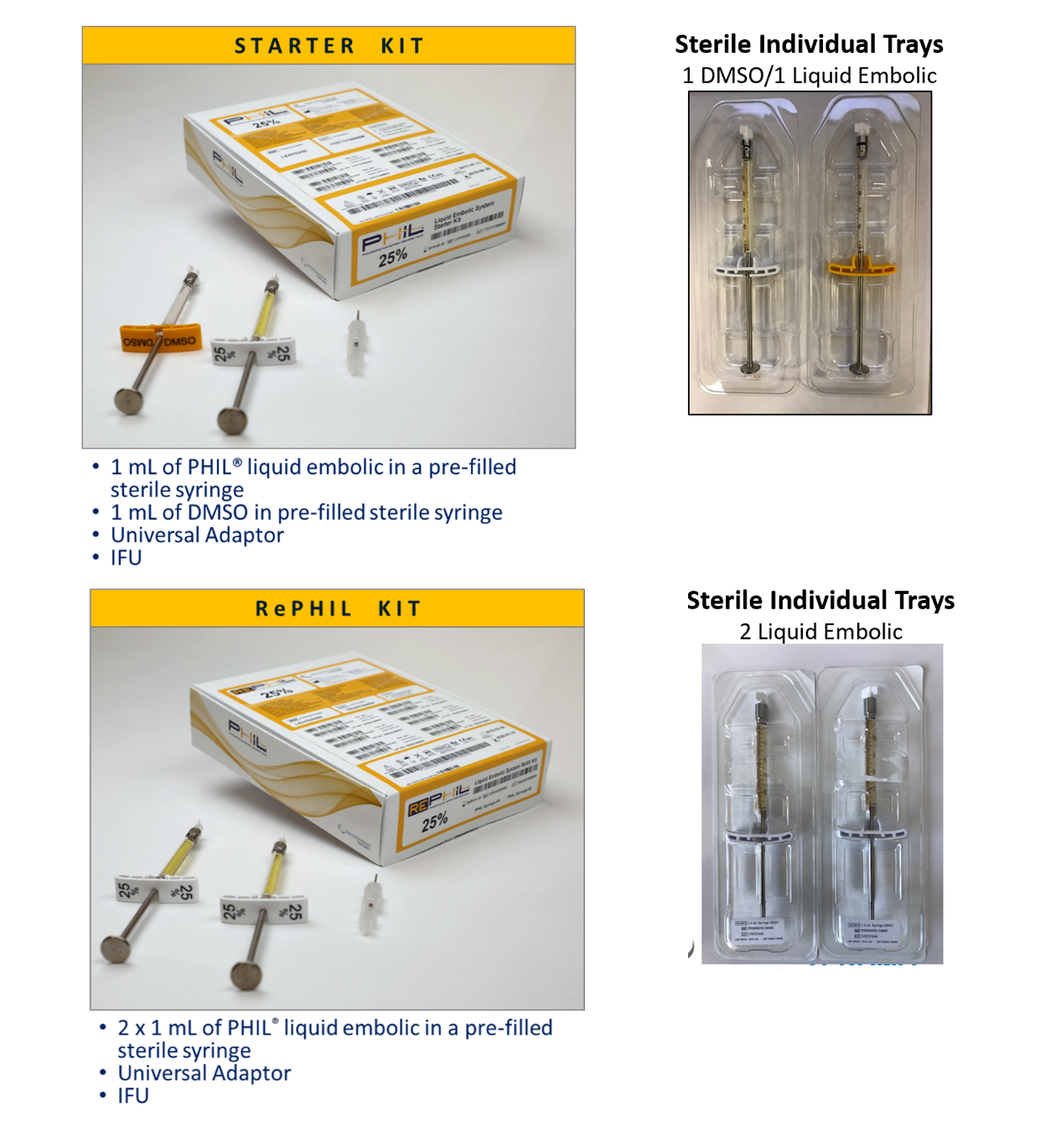 PRODUCT NOT AFFCTED BY FSCAPHIL™ Pouch 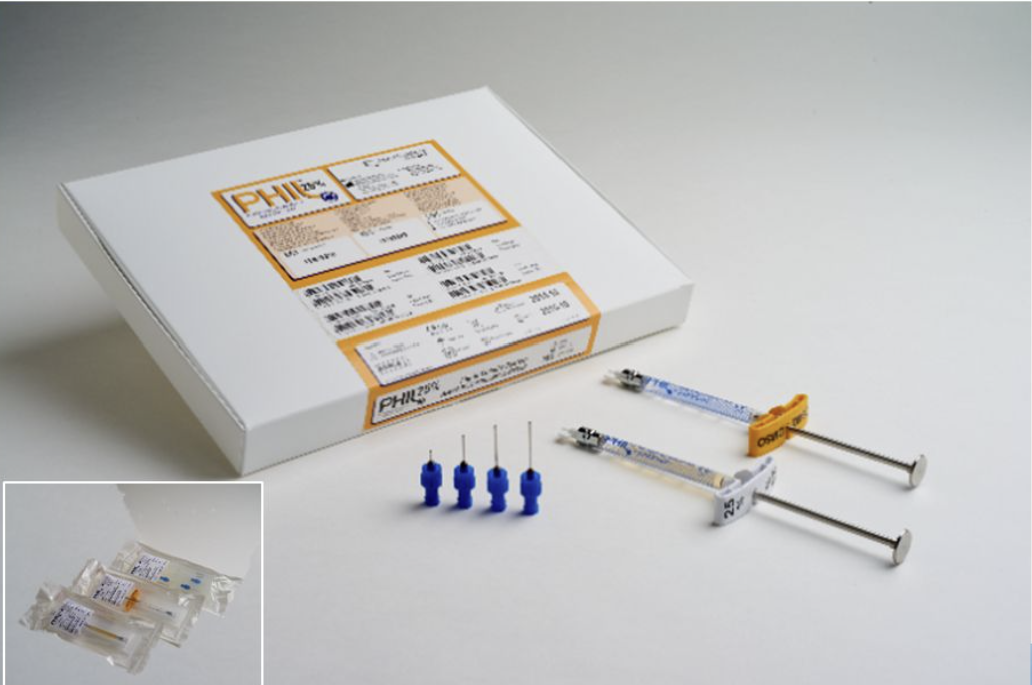 Product intended use: PHILTM (Precipitating Hydrophobic Injectable Liquid) System is intended for use in the embolization of lesions in the peripheral and neurovasculature, including arteriovenous malformations and hypervascular tumors.Description of the Issue:It was determined that the PHIL container (syringe) may elute unintended elements (metals) into PHIL device formulation.There were no adverse events reported to the manufacturer with regard to this particular concern. Nor has MicroVention identified any specific risks to patients associated with the previous uses of PHILTM devices.  MicroVention will continue to monitor any adverse events related to the issue.The following actions are to be taken by the user:Identify list of affected products in your inventory and cease use of the listed products.Account for products used.Complete and return the applicable “ACKNOWLEDGEMENT AND RECONCILIATION FORM” to the email contact below – immediately upon receipt. Your competent authority has been informed about this Field Safety Notice.Please direct any questions to MicroVention contact below:Julie LopezSr. Manager QA/RA EMEAMicroVention Europe SARL, A TERUMO Group Company 30 bis rue du Vieil Abreuvoir, 78100 Saint-German-en-Laye, FrancePh. +33(1)39 21 77 46; Fax +33(1)39 21 16 01  Email: MVEMEAQARA@microvention.comWe regret any convenience that this action may cause, but we appreciate your understanding as we take action to ensure patient safety and customer satisfaction.Sincerely,Irina Kulinets, PhD, RACSr. Vice President of Regulatory Affairs, Clinical Research, and QualityMicroVention Inc., A TERUMO Group CompanyEnclosures:	Attachment 1 – List of potentially affected product lotsAttachment 2 – Acknowledgement and Reconciliation FormAttachment 1: List of Affected Lots(Ref : FCA# 2021-01)DISTRIBUTOR FIELD SAFETY CORRECTIVE ACTIONACKNOWLEDGMENT AND RECONCILIATION FORMDISTRIBUTOR NAME: _____________________________________________ADDRESS: ______________________________________________________DISTRIBUTOR CONTACT PHONE #: __________________________________We have read and understood the Field Safety Corrective Action letter issued by MicroVention Inc. regarding the PHILTM (Precipitating Hydrophobic Injectable Liquid) devices. We have immediately disseminated this Field Safety Corrective Action letter to the affected customer(s), have requested the affected customers to complete the Customer Field Safety Corrective Action Acknowledgment and Reconciliation form, and to arrange proper return of all unused units.We have checked our stock and will be returning the quantity indicated in the table below.*Quantity Used includes products that were used, opened in error, returned to manufacturer as product complaints, or discarded.PLEASE EMAIL THE COMPLETED FORM to mvexportcustomerservice@microvention.com.For returned product – our customer service will provide instructions for product return. --------------------------------------------- Internal use only (below) --------------------------------------------- RGA#:_______________________ CUSTOMER FIELD SAFETY CORRECTIVE ACTIONACKNOWLEDGMENT AND RECONCILIATION FORMCUSTOMER NAME: ______________________________________________ADDRESS: ______________________________________________________CUSTOMER CONTACT PHONE #: ___________________________________We have read and understood the Field Safety Corrective Action letter issued by MicroVention Inc. regarding the PHILTM (Precipitating Hydrophobic Injectable Liquid) devices. We have taken the appropriate action and disseminated this information to any affected staff, service and/or facilities.We have checked our stock and will be returning the quantity indicated in the table below.*Quantity Used includes products that were used, opened in error, returned to manufacturer as product complaints, or discarded.PLEASE EMAIL THE COMPLETED FORM to mvfrance.customerservice@microvention.com.For returned product – our customer service will provide instructions for product return. --------------------------------------------- Internal use only (below) --------------------------------------------- RGA#:_______________________     CUSTOMER FIELD SAFETY CORRECTIVE ACTIONACKNOWLEDGMENT AND RECONCILIATION FORMCUSTOMER NAME: ______________________________________________ADDRESS: ______________________________________________________CUSTOMER CONTACT PHONE #: ___________________________________We have read and understood the Field Safety Corrective Action letter issued by MicroVention Inc. regarding the PHILTM (Precipitating Hydrophobic Injectable Liquid) devices. We have taken the appropriate action and disseminated this information to any affected staff, service and/or facilities.We have checked our stock and will be returning the quantity indicated in the table below.*Quantity Used includes products that were used, opened in error, returned to manufacturer as product complaints, or discarded.PLEASE EMAIL THE COMPLETED FORM to janet.stonehouse@microvention.com.For returned product – our customer service will provide instructions for product return. --------------------------------------------- Internal use only (below) --------------------------------------------- RGA#:_______________________ CUSTOMER FIELD SAFETY CORRECTIVE ACTIONACKNOWLEDGMENT AND RECONCILIATION FORMCUSTOMER NAME: ______________________________________________ADDRESS: ______________________________________________________CUSTOMER CONTACT PHONE #: ___________________________________We have read and understood the Field Safety Corrective Action letter issued by MicroVention Inc. regarding the PHILTM (Precipitating Hydrophobic Injectable Liquid) devices. We have taken the appropriate action and disseminated this information to any affected staff, service and/or facilities.We have checked our stock and will be returning the quantity indicated in the table below.*Quantity Used includes products that were used, opened in error, returned to manufacturer as product complaints, or discarded.PLEASE EMAIL THE COMPLETED FORM to Office@microvention.de .For returned product – our customer service will provide instructions for product return. --------------------------------------------- Internal use only (below) --------------------------------------------- RGA#:_______________________ CUSTOMER FIELD SAFETY CORRECTIVE ACTIONACKNOWLEDGMENT AND RECONCILIATION FORMCUSTOMER NAME: ______________________________________________ADDRESS: ______________________________________________________CUSTOMER CONTACT PHONE #: ___________________________________We have read and understood the Field Safety Corrective Action letter issued by MicroVention Inc. regarding the PHILTM (Precipitating Hydrophobic Injectable Liquid) devices. We have taken the appropriate action and disseminated this information to any affected staff, service and/or facilities.We have checked our stock and will be returning the quantity indicated in the table below.*Quantity Used includes products that were used, opened in error, returned to manufacturer as product complaints, or discarded.PLEASE EMAIL THE COMPLETED FORM to mvexportcustomerservice@microvention.com.For returned product – our customer service will provide instructions for product return. --------------------------------------------- Internal use only (below) --------------------------------------------- RGA#:_______________________ Catalog NumberProduct NameConcentrationProduct BarcodeLEN10250PHIL Starter Kit25%0100842429101490LEN10300PHIL Starter Kit30%0100842429101506LEN10350PHIL Starter Kit35%0100842429101513LEN10LV250PHIL Starter Kit25%0100842429101520LEN10250RERePHIL25%0100842429101537LEN10300RERePHIL30%0100842429101544LEN10350RERePHIL35%0100842429101551LEN10LV250RERePHIL25%0100842429101568Product NamePHILTM (Precipitating Hydrophobic Injectable liquid)Catalog #LEN10250, LENI1025RE, LEN10300, LEN10300RE, LEN10350, LEN10350RE, LEN10LW250, LEN10LV250RECatalog #LEN10250LEN10250RELEN10300LEN10300RELEN10350LEN10350RELEN10LV250LEN10LV250RELot #19021214LM19080514R190307122M19080514X19021214PM19080514Y19010312619010313119080513519080514T19080514L19102114P19080514N19090312519012112419041211Q19080514J19080514W19090512C19090512J19092412219031111T19080513A19080514K19090311Z19092412319092412419072213319090313N19090511Q19090312119102114G19102114H19072312T19092411Z19090511R19090312219110614219110613X19080512Z19102114T19090511T19090312320020313220020313319092412119110614H19090512719092311E20070912E20072811R19102114R20081912919092311920080612Q20072811RM19110614919092311A20081911YM1907091DP20011012319092311B1907091DN20030911U19092311C20051813819102114B200518138M19102114C20052813E19102114E20052813F19102114F20070912L19110613519110613619110613720032511T20051911920051911A200521127200521128M20070111Y20070912X20070912Y20072711620072711720072811H20081911F20101515G20101914A1907091DL2002181DGCatalog #Lot #Quantity Received Quantity Used*Quantity to be ReturnedRepresentative Name (Print Name)SignatureDateCatalog #Lot #Quantity Received Quantity Used*Quantity to be ReturnedRepresentative Name (Print Name)SignatureDateCatalog #Lot #Quantity Received Quantity Used*Quantity to be ReturnedRepresentative Name (Print Name)SignatureDateCatalog #Lot #Quantity Received Quantity Used*Quantity to be ReturnedRepresentative Name (Print Name)SignatureDateCatalog #Lot #Quantity Received Quantity Used*Quantity to be ReturnedRepresentative Name (Print Name)SignatureDate